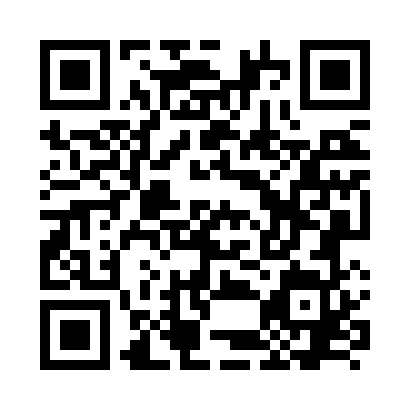 Prayer times for Ammenhausen, GermanyMon 1 Apr 2024 - Tue 30 Apr 2024High Latitude Method: Angle Based RulePrayer Calculation Method: Muslim World LeagueAsar Calculation Method: ShafiPrayer times provided by https://www.salahtimes.comDateDayFajrSunriseDhuhrAsrMaghribIsha1Mon4:546:541:234:567:549:472Tue4:516:511:234:577:569:493Wed4:486:491:234:587:589:524Thu4:456:471:234:597:599:545Fri4:426:451:225:008:019:566Sat4:396:421:225:018:039:587Sun4:366:401:225:028:0410:018Mon4:336:381:215:038:0610:039Tue4:306:361:215:048:0810:0610Wed4:276:331:215:048:1010:0811Thu4:246:311:215:058:1110:1112Fri4:216:291:205:068:1310:1313Sat4:176:271:205:078:1510:1614Sun4:146:241:205:088:1610:1815Mon4:116:221:205:088:1810:2116Tue4:086:201:195:098:2010:2317Wed4:056:181:195:108:2110:2618Thu4:016:161:195:118:2310:2919Fri3:586:141:195:128:2510:3120Sat3:556:121:195:128:2710:3421Sun3:526:091:185:138:2810:3722Mon3:486:071:185:148:3010:4023Tue3:456:051:185:158:3210:4324Wed3:416:031:185:158:3310:4525Thu3:386:011:185:168:3510:4826Fri3:345:591:175:178:3710:5127Sat3:315:571:175:178:3810:5428Sun3:275:551:175:188:4010:5729Mon3:245:531:175:198:4211:0130Tue3:205:511:175:208:4311:04